2023 United Kingdom Holidays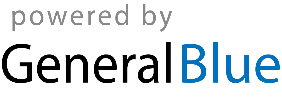 United Kingdom 2023 CalendarUnited Kingdom 2023 CalendarUnited Kingdom 2023 CalendarUnited Kingdom 2023 CalendarUnited Kingdom 2023 CalendarUnited Kingdom 2023 CalendarUnited Kingdom 2023 CalendarUnited Kingdom 2023 CalendarUnited Kingdom 2023 CalendarUnited Kingdom 2023 CalendarUnited Kingdom 2023 CalendarUnited Kingdom 2023 CalendarUnited Kingdom 2023 CalendarUnited Kingdom 2023 CalendarUnited Kingdom 2023 CalendarUnited Kingdom 2023 CalendarUnited Kingdom 2023 CalendarUnited Kingdom 2023 CalendarUnited Kingdom 2023 CalendarUnited Kingdom 2023 CalendarUnited Kingdom 2023 CalendarUnited Kingdom 2023 CalendarUnited Kingdom 2023 CalendarJanuaryJanuaryJanuaryJanuaryJanuaryJanuaryJanuaryFebruaryFebruaryFebruaryFebruaryFebruaryFebruaryFebruaryMarchMarchMarchMarchMarchMarchMarchSuMoTuWeThFrSaSuMoTuWeThFrSaSuMoTuWeThFrSa123456712341234891011121314567891011567891011151617181920211213141516171812131415161718222324252627281920212223242519202122232425293031262728262728293031AprilAprilAprilAprilAprilAprilAprilMayMayMayMayMayMayMayJuneJuneJuneJuneJuneJuneJuneSuMoTuWeThFrSaSuMoTuWeThFrSaSuMoTuWeThFrSa11234561232345678789101112134567891091011121314151415161718192011121314151617161718192021222122232425262718192021222324232425262728292829303125262728293030JulyJulyJulyJulyJulyJulyJulyAugustAugustAugustAugustAugustAugustAugustSeptemberSeptemberSeptemberSeptemberSeptemberSeptemberSeptemberSuMoTuWeThFrSaSuMoTuWeThFrSaSuMoTuWeThFrSa1123451223456786789101112345678991011121314151314151617181910111213141516161718192021222021222324252617181920212223232425262728292728293031242526272829303031OctoberOctoberOctoberOctoberOctoberOctoberOctoberNovemberNovemberNovemberNovemberNovemberNovemberNovemberDecemberDecemberDecemberDecemberDecemberDecemberDecemberSuMoTuWeThFrSaSuMoTuWeThFrSaSuMoTuWeThFrSa1234567123412891011121314567891011345678915161718192021121314151617181011121314151622232425262728192021222324251718192021222329303126272829302425262728293031Jan 1	New Year’s DayJan 2	New Year’s Day (substitute day)Mar 19	Mother’s DayApr 7	Good FridayApr 9	Easter SundayApr 10	Easter MondayMay 1	Early May bank holidayMay 29	Spring bank holidayJun 18	Father’s DayDec 25	Christmas DayDec 26	Boxing Day